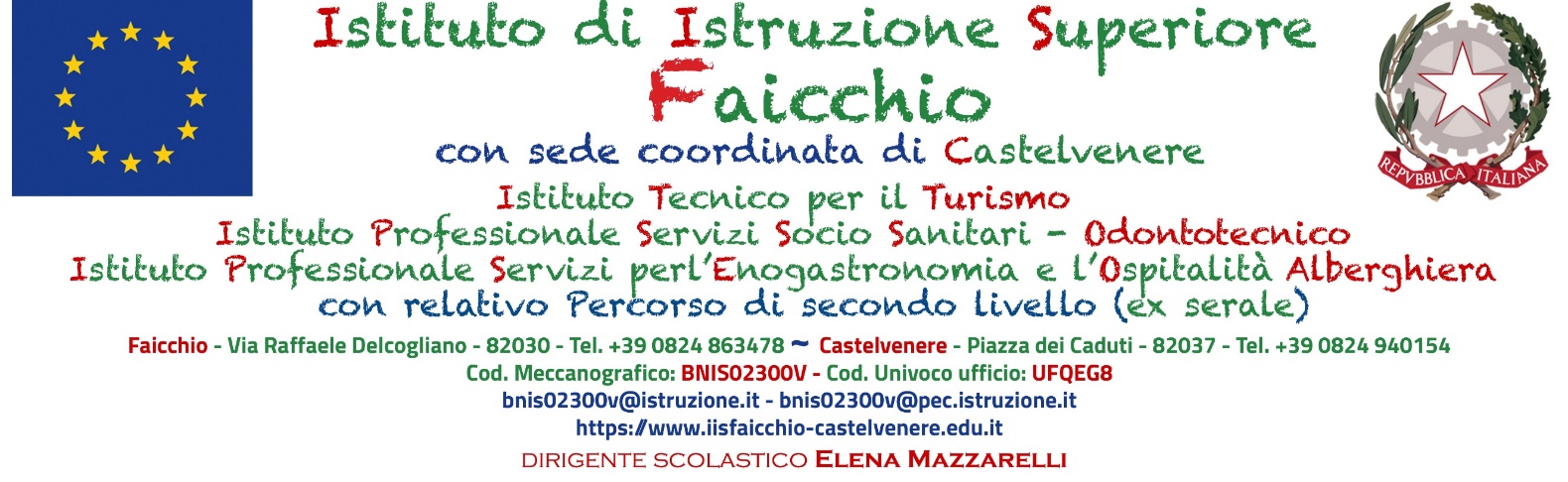 PROGETTO FORMATIVO INDIVIDUALIZZATOAA.SS. 2021-2022INDIRIZZO __________________ CLASSE _______________A cura dell’allievoIL MIO PERCORSO SCOLASTICO LE MIE CONOSCENZE INFORMATICHE (barrare con X)IL MIO PROFILO LINGUISTICOLE MIE VALUTAZIONI SUL PERCORSO PRECEDENTE L’I.P. (Come ha influito sulla mia crescita il percorso scolastico vissuto finora)PER L’ORIENTAMENTOA cura del Tutor e del Consiglio di classeOSSERVAZIONI iniziali OBIETTIVI E INTERVENTI PREVISTI IN TERMINI DI PERSONALIZZAZIONECOLLOQUI E LORO ESITO(A cura dell’allievo)ESITI DEI COLLOQUILE MIE VALUTAZIONI SUL PERCORSO effettuato (Come ha influito sulla mia crescita il percorso scolastico vissuto finora)PER L’ORIENTAMENTOA cura del Tutor del CdcValutazione (al termine dell’anno)Il tutor prof.  _______________	Il cdc della _____________ALLEGATO - PAIPIANO DI APPRENDIMENTO INDIVIDUALIZZATOIl Consiglio di Classe nella seduta dello scrutinio finale del ../06/2020 ha individuato per l’alunno le seguenti discipline con valutazioni inferiori a sei decimi:DISCIPLINADISCIPLINADISCIPLINAIl Consiglio di Classe, secondo quanto disposto dall’ Ordinanza concernente la valutazione finale degli alunni per l’anno scolastico 20…/20… e prime disposizioni per il recupero degli apprendimenti n° 11 del 16/05/2020 predispone il presente PIANO DI APPRENDIMENTO INDIVIDUALIZZATO valevole per l’anno scolastico 20../20..		Il cdc della _____________CognomeNomeAnno scolastico inizialeOrdine di scuolaScuola frequentataPRIMARIASECOND. I°Grado.WordExcelPower PointInternet / posta elettronicaLingua italiana1^ lingua straniera2^ lingua straniera2^ lingua straniera2^ lingua stranieraLE MIE ESPERIENZE EXTRASCOLATICHE (es:  sport, musica, ...)LE MIE ESPERIENZE EXTRASCOLATICHE (es:  sport, musica, ...)LE MIE ESPERIENZE EXTRASCOLATICHE (es:  sport, musica, ...)Cosa mi riesce particolarmente benePerché ho scelto questa scuolaCosa penso di fare dopo questa scuolaEventuali bisogni educativi speciali identificati dal CdcA partire dai bisogni formativi emersi dal bilancio personale iniziale e ai fini della progettazione degli interventi di personalizzazione, il Consiglio di classe individua i seguenti obiettivi e interventiA partire dai bisogni formativi emersi dal bilancio personale iniziale e ai fini della progettazione degli interventi di personalizzazione, il Consiglio di classe individua i seguenti obiettivi e interventiOBIETTIVIINTERVENTICombattere dispersione/devianzaPromuovere inclusione/socializzazionePotenziare i risultati di apprendimentoFavorire l’orientamentoe il riorientamentoAttuare azioni di recupero in itinereAttività di arricchimento dell’offerta formativaDate dei colloquiPunti forti Aspetti da migliorareSegnali di crescita Eventuale riprogettazione didatticaAttività extracurricolari Punti forti Aspetti da migliorareImpegni Riflessione Cosa mi è riuscito particolarmente beneIn cosa ho avuto difficoltàCosa mi piacerebbe fareEVENTUALE NON AMMISSIONE DELL’ALUNNO/A AL SUCCESSIVO ANNO SCOLASTICO:(Indicare le motivazioni, gli estremi normativi previsti dal DPR 122/09 e dal Box n. 9 delle Linee guida del D.Lgs. 61/2017, i criteri di non ammissione previsti dal PTOF)EVENTUALE RIORIENTAMENTO DELL’ALUNNO/A AL TERMINE del primo anno:(Motivare il riorientamento ed indicare quale tipo di istituto/ indirizzo/ percorso di istruzione e formazione / formazione professionale si consigliaEVENTUALE PASSAGGIO DELL’ALUNNO A PERCORSI DI FORMAZIONE PROFESSIONALE:(indicare data e motivazioneDATI ALUNNO -	 COGNOME NOMECLASSE      SEZIONE    INDIRIZZO  COMPETENZA DA SVILUPPARE/CONSOLIDARECOMPETENZA DA SVILUPPARE/CONSOLIDARECOMPETENZA DA SVILUPPARE/CONSOLIDARECOMPETENZA DA SVILUPPARE/CONSOLIDARE